Российская Федерация Орловская область Управление общего
образования администрации Орловского района муниципальное
бюджетное общеобразовательное учреждение
«Малокуликовская общеобразовательная школа»
Орловского района Орловской области
(МБОУ «Малокуликовская СОШ» Орловского муниципального округа )Приказ31 августа 2021 годаО наставничестве в 2021- 2022 учебном годуНа основании Положения о наставничестве в МБОУ «Малокуликовская средняя общеобразовательная школа» Орловского района Орловской области для оказания помощи молодым специалистам в их профессиональном становлении, для формирования в школе кадрового ядраПРИКАЗЫВАЮ:Назначить Дюканову Галину Ивановну, опытного учителя (руководителя МО,РМО учителей математики), наставником Феськова Вадима Владимировича, неопытного учителя (учителя информатики).Наставнику осуществлять свою работу на основании Положения о наставничестве в МБОУ «Малокуликовская средняя общеобразовательная школа» Орловского района Орловской области.Утвердить план работы с неопытными педагогами МБОУ «Малокуликовская СОШ» Орловского района Орловской области.Контроль за исполнением приказа возлагаю на заместителя директора Тинякову С.Н.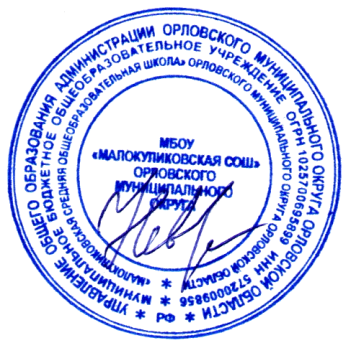 Директор школы:А.С. Невров